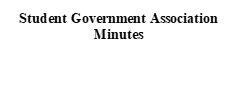 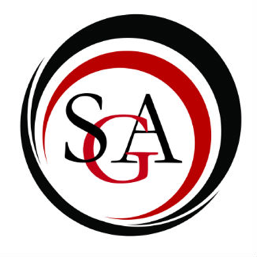 I. Call to order: 6:00II. Roll Call: Oakley Gorman, Anna Duncan, Daniel Teeter, Ashley Newell, Carson Witherite, Mayson Bryant, Natalie Bliss, Anthony Dunkel, Dante Thompson, Grace Brunell, Hayley Skillens, Quinn Eyster, Madelyn Rudy, Natalie Drumm, Andrea Ofalt, David Young, Daniel Storrs, Katie Glover, Nautica Brown, Lillian Ulsh, Kade Showers, Justin KnarrExcused: Faith Burrowes, Kellen HermanIII. Approval of last week MinutesSo move: CarsonSecond: MaysonPassesIV. Officer Reports President: (Ashley Newell)N/AVice President (Anna Duncan)I got committee assignments from a lot of people but not from a few so reach out about that once you picked a committee. I will send information to  people in charge of those committees and they will send you information about that committee. So stay in contact with them.Treasurer (Carson Witherite)COF Balance: $23,484.26SGA Balance: $62,583.51Some of you may have seen or attended the budget workshop. Check the social media page or SGA for the remaining workshops. If someone can not make it, have someone speak to me and I will get information over. Budgets are due March 29th and anything after won’t be accepted.Parliamentarian (Daniel Teeter)We have one new application today.We have some bylaw changes to propose today.Keep up with school work. Break is only three days away so chillax and get ahead. Have a great break.PR Director (Mayson Bryant)I hope everyone’s excited for break.Two things, once again, if you have ideas for Spring Fling or Party with Marty, let me or Ashley know.As I mentioned last week, the meeting time for PR Committee is Wednesday at 4:30pm. We will meet whenever we need to. I will let you know beforehand. From now on, we won't have it until I tell you guys.Secretary (Oakley Gorman)Let me know if your nametag needs correcting.Director of Technology (IT director)(Brittany Tiffany)N/AV. Committee Reports University Committee Reports:i.   Commonwealth University (CU) Senate:N/Aii. Academic Policy Committee: We meet this Friday at 9am.iii. IT Subcommittee: N/Aiv. Student Affairs and Admissions Committee: N/Av. CCSI: We have a meeting tomorrow (3/6/24).vi. Mansfield Assembly:N/Avii. DEI Committee: N/Aviii. Committee on Finance (COF):Meeting this Friday to approve bylaws.ix. Student Success and Campus Life Committee:N/A		x. Bylaw Committee:No report		xi. Food Committee: (David Young)There is now a hot cocoa machine in Upper Manser by The Grill.Negotiating new contracts so people may have to pay more for dining plans.There's a survey to give your feedback on for Manser.There’s a couple new events this month.Will talk about moving late night event for Spring Fling.		xii. Fundraising Committee:Does anyone know how to download things? For a pattern for the embroidery machine; I’m having trouble with downloading and having software difficulties.If you want to join this committee, talk to Carson. witheritecj17@mansfield.edu xiii. Commencement Committee:N/AVI. House of RepresentativesACDA: (Justin Knarr)Got back from the conference this Sunday. It was a great experience to go to different sessions in the choral world and heard some good choirs.BSU: (Tatyana Singleton)N/ACarontawan: (Nautica Brown)We have April 4th for the yearbook, but it may change.Geoscience club:(Natalie Bliss)We finished our application form and are turning that in.IFC: (Alex Shellhammer)N/AFHP (Future Healthcare Professionals)(Natalie Drumm):Had a meeting and discussed for students to go to elementary and teach science.MU Cheer Team: BlankMUSVO: (Kade Showers)No reportPanhellenic Council: (Grace Brunell)A couple sororities are tabling in Lower Manser so stop by and see what that’s all about.PCMEA: N/APolitical Science Club:We will be showing a film of the guy (Alexei Navalny) who Putin just killed. It’s a documentary about the life of the guy. After spring break fliers will be going up.ROTARACT: (Katie Glover)No reportSAAC: (Kellen Herman)N/ASAGA: (Sarah Cassavaugh)N/ASteadman Studies (Faith Burrowes)N/AStudent Dietetic Association (SDA): No reportSnow Sports Club (SSC): (Madelyn Rudy)No reportWNTE: Getting a new board and people are getting trained.Starting to give people assignments.Soon we will be using Allen Hall to record podcasts.Food Committee:N/AFlashlight: (Dante Thompson)No reportE-Sports Club: (Helen Brackel)No reportMusical Opera Theater (MOT)(Hayley Skillens):No reportPsychology Club (Andrea Ofalt)No reportVII. Old BusinessN/AN/AVIII. New BusinessMotion to hear brand new application for House of Representatives; Photography club (Anthony)Second: CarsonDiscussion about AnthonyMotion for unanimous consentSecond: JustinPassesMotion to entertain the bylaw proposalSecond: MaysonDiscussion about change 1 (MU to CU): Spelling mistakes will be fixed.Discussion about change 2: Discussion about change 3 (adding New committees):Discussion about change 4 (qualifications for president's office):Discussion about change 5 (Add SGA academy to bylaws):Discussion about change 6 (Changes in who runs the meeting): Discussion about change 7 (Impeachment things):  (Carson) Wouldn't like being racist be part of the student code of conduct? That is true but I want it specified.(David) So the parliamentarian can come to the body and update the list.(Anna) What's the time frame of being impeached? It takes 3 weeks to impeach someone and the impeachments do come down to a body vote. So someone on the Executive Board can’t get another person impeached.(Quinn) Why does it apply to the senate and the board? It's an all inclusive term which also includes the House of Representatives.Motion to table this (Carson)Move to vote:PassesIX. Senator CommentsN/AX. Faculty Representative N/AXI. Advisor (Mr. DuBord)N/AXII. Announcements(Carson) This Friday some of the board members are meeting with the council of trustees, which is like the school board for Commonwealth University. They will be bringing up some concerns from the last meeting. There is a public session later that day. The Triad posted this so you may have seen it already but the meeting is at 2:30pm on Friday. It’s virtual via zoom, which is dumb because they are around.(Carson) I want to announce that there are upcoming office hours for Bashar Hanna. The Triad posted this and occurs on  Thursday the 7th 11-12 at Moutnie Coffee. No appointment is needed.(Daniel) I think it's great he decided to come on a Thursday and has one hour to meet the student body and at an inaccessible time. (Quinn) I will see if he stays for the whole hour. (Carson) He probably calculated it to be at this time. While you’re there, ask him to buy your drink. This is public but he makes 400k and gets his gas reimbursed.SGA academy: Please sign up if you’re interested. Feel free to come to meetings for this in the SGA office.XIII. Public Q & AN/AXIV. Adjournment So move: Carson Second: AnnaPasses at 6:34